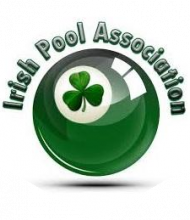                     Irish Pool Association                        THE HOME OF IRISH POOL                              Established 1994                                                   www.irishpoolassociation.ie                                               IRISH POOL ASSOCIATION COVID -19 POLICY *** IT’S VERY IMPORTANT THAT PEOPLE AND PLAYERS UNDERSTAND BEFORE ARRIVING TO THE HOTEL AND VENUE, THAT TO RUN THIS TOURNEMENT EFFECTIVELY AND SUCCESSFULLY THAT THE ONUS IS AS MUCH ON THEM AS THE ORGANISERS DURING COVID –19. SOCIAL DISTANCING IS THE NEW NORMAL AND WE ALL HAVE TO SELF MAINTAIN THIS NEW NORMAL. PLEASE READ THE INSTRUCTED POLICY AND PROCEDURES TO BE ADHERED TOO WHILE ATTENDING THE IPA EVENT. WE ARE ALL IN THIS TOGETHER SO WE MUST WORK TOGETHER  FOR EVERYONE'S BENEFIT AND THE SAFETY OF OTHERS WHILE STILL HAVING FUN. ***We ask that everyone strictly abides by the current social distancing guidelines and policy that have been issued by the Irish Pool  Association. Failure to comply may result in being asked to leave the venue and hotel.All persons attending and competing  in the tournament must comply with the Gleneagle Hotel  COVID -19 Rules when on site ( Policy on hotel website).Participants will be required to sign a disclaimer and also sign in and out with name and contact number.Electronic records of all participants contact details will be asked and maintained. This will help to facilitate contact tracing in the event that a participant becomes ill with COVID 19.Participants are encouraged to adopt good respiratory hygiene, by using their elbow and cover their nose and mouth when they cough or sneeze or to use a tissue which is to be immediately disposed of.All bedrooms will be self service for the duration of your stay. (Guidelines subject to change)We ask that anyone displaying any COVID-19 symptoms and general feeling of unwell to not attend the tournament for your own and other people’s safety.If you’re of High risk, please consider your own safety first and do not attend the tournament.If you are displaying any symptoms during the tournament, please notify any member of the IPA committee for contact tracing immediately.We ask that all team members stay within their own team groups/ counties for contact tracing during the festival of pool. Teams will be provided a gathering area for opening ceremony and directed to these areas by IPA stewards, co-operation will be required. TBC Players and teams to arrive at playing area just before allocated time slot and assemble in designated area.We ask that only people allocated to their bedrooms be in those bedrooms.We ask that all players please wash, sanitise and disinfect all cues, cases and cloths before arrival to venue to avoid cross contamination.Sanitising stations will be at entry/exit points to arena rooms, please use them upon entry/exit.There is to be strictly NO sharing cues, or cloths at venue to avoid cross contamination.There is to be strictly  NO hugging or touching or shaking of hands of any kind. These rules will be strictly enforced by  IPA marshals. Failure to comply may result in being asked to leave venue and hotel.All players to wash hands with soap and water before match, sanitise between frames/matches, wash again after your match is over. People may bring their own sanitising equipment.  This is for your own safety and you are asked to comply. Also, pool equipment (cues to be washed down after match and sanitised.) All cues and cases are the owner’s responsibility and MUST be removed from arena when matches are finished and taken with you at all times. Masks may be purchased at the arena door or participants can bring their own, government guidelines at the time on mandatory wearing must be adhered to.Gloves can be worn but not compulsory.All subs will be asked to sit up in balcony area until called for their match in keeping players to a minimum in arena.Only one person per team to approach top table. Every county to nominate one person as point of contact.Only people playing will be allowed in the playing area, unless it is the arena table where restricted numbers will be allowed for spectating.Team matches and singles matches will be alternated between tables to reduce the number of players in any one area.There will be guided signage on entry and exit points to arena rooms for teams which must be adhered too.While a player is at the table his opponent will be required to stand the designated distance away.As soon as matches are over players must exit the arena room through exit point only as quickly as possible and wash hands to make way for other teams coming in to playing area for their allocated time.Balls and table will be disinfected before any match starts. Players must maintain a safe distance within the arena as directed by HSE (2 metres currently)Food will be available in cafeteria side of arena, when served, proceed down to your table through guided walkways.Drinks will be table service only STRICTLY NO STANDING AT BAR TO ORDER DRINKS. You will be asked to sit at your table, please have patience while being attended to. ( Guidelines subject to change )There will be 3 different playing areas, main INEC centre, upstairs area and Ballroom (TBC) (48 tables) at the venue and where possible different categories will be allocated to the same playing area.While tables are been prepared by table fitters no-one will be allowed in the playing area.When last matches are played at the end of the day playing area will be vacated and locked in preparation for the next day's event.Counties will be allocated specific breakfast times. Anyone misses time slot misses’ breakfast. Breakfast runs from 8am to 11am.Practice every morning from 8am to 8:30am, tables for counties will be allocated. After 8:30 you will be asked to vacate the arena for cleaning to commence before tournament commences at 9am.People not to be afraid to approach the top table to inform committee if people are invading their space and not practicing social distancing.Hotel staff and IPA marshals are there to help please be respectful. Anyone travelling to a IPA event from abroad please follow government guideline regarding quarantine procedures.          All persons attending and competing  in the tournament must comply with the Gleneagle               Hotel COVID Rules when on site ( Policy on hotel website).***WARNING***TO ALL PLAYERS PARTICPATING, SERIOUS BREACH OF THESE RULES AND THOSE ON SOCIAL DISTANCING MAY RESULT IN A BAN. PLEASE BE RESPECTFUL OF THE RULES, THEY ARE THERE TO PROTECT YOU AND OTHER PEOPLES SAFETY DURING THESE TIMES.The IPA committee look forward to welcoming you all, we hope you have a pleasant and enjoyable stay while trying to bring home the silverware to your respective counties.All persons attending and competing  in the tournament must comply with the Gleneagle Hotel COVID Rules when on site ( Policy on hotel website).DISCLAIMER FORMAny player participating in any Irish Pool Association event must sign this form.I undertake performing in any Irish Pool Association events at entirely my own risk.I am not bound or pressured to enter any tournament and I do so by my own choice and risk.I agree to maintain social distancing at all Irish pool association events.I agree to follow all Irish Pool Association,  & Hotel Covid-19 guidelines.While the Irish Pool Association will take all necessary steps in the fight against Covid-19 by implementing a Covid-19 policy, the Irish Pool Association will not  be held responsible for any spread of Covid-19 to me or any member of my family.I have read the Irish Pool Association Covid-19 policy and I am happy with the Irish Pool Association Covid-19 policy. I agree to abide by the Irish Pool Associations Covid-19 policy conditions, and I enter all Irish Pool Association events at my own risk.Signed----------------------------------------------------------County---------------------------------------------------------Date-----------------------------------------------------------Telephone Number ----------------------------------------Email print mail address only:  ---------------------------------------------------------------CONTACT TRACING FORMTo ensure the Safety & Health of all people interacting with our organisation, all players/parents/visitors must complete this Declaration Form PRIOR to entering:Your Name: ______________________________Your Mobile No (parents’ number if under 18): _____________________________Date/Day and Time of your visit: ______________________________Signature Visitor: _____________________________________Date: ______________________________Signature of Parent/Guardian required for under 18s: _______________________